St Helen’s ChuRCH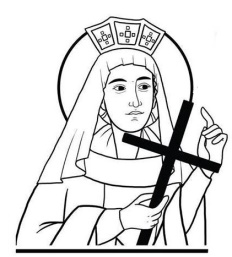 Watford WD24 6NJ01923 223175watfordnorth@rcdow.org.ukFather Voy P. Priest of the DioceseDeacon Liam Lynchwww.rcdow.org.uk/watfordnorthfacebook.com/sthelenswatfordinstagram.com/sthelenswatford twitter.com/sthelenswatford_____________________________________________________________ O Lord God, full of love and compassion. I have no idea where I am going. I do not see the road ahead of me. I cannot know for certain where it will end.    Nor do I really know myself. And the fact that I think I am following your Will does not mean that I am actually doing so but I believe that the desire to return to you does in fact please You. And I hope I have that desire in all that I am doing. I hope that I will never do anything apart from that desire to please You.And I know that if I do this You will lead me by the right road though I may know nothing about it. Therefore, I will trust You always though I may seem to be lost and in the shadow of death. I will not fear for You are ever with me and you will never leave me to make my journey alone. by Thomas MertonSunday 4th September 202223rd Sunday in Ordinary TimeMASS INTENTIONS FOR THE WEEKSat 3rd 08.30 Confessions / Exposition/ Adoration09.15 	John Warner11:00	Baptism – Ieracitano.18:00 	Jean MarieSun 4th 	09.00 	Dennis Byrne R.I.P.		11:00	Nora Twomey R.I.P.	_______________________________________________________Mon 5th	09.15	The Hogan family.Tues 6th	09:15	Mary Roe – Anniversary.Wed 7th	CHURCH & OFFICE CLOSEDThurs 8th	10.00	Peter Arokiasamy-ThanksgivingFri 9th		09.15	Elizabeth Guzik R.I.P.Sat 10th	08.30 Confessions / Exposition/      Adoration		09.15 	Bill Wright R.I.P		18:00	Nora Twomey R.I.P.Sun 11th	09.00	Peter Feeney R.I.P 		11.00	Elizabeth & Frank Guzik R.I.P.__________________________________________________PARISH COUNCIL MEETINGThe next meeting of St Helen’s Church Parish Council will be on 8 September 2022 at 19:00.FIRST HOLY COMMUNION PROGRAMMEEnrolment for First Holy Communion, will take place on Saturday 24 September 2022 at 10:00 and Thursday 6 October at 19:00.  Forms will be given out at these sessions.EDUCATION SUNDAY – 11 SEPTEMBER 2022The theme for 2022 is ‘enlightening the mind'’, taken from Ephesians 1:17-18.  This year, we will welcome pupils from Holy Rood School to do the readings and offertory at the 11:00 Mass on Education Sunday at St. Helen's.  BAPTISMAL PREPARATIONBaptismal Preparation will take place on the second Saturday of every month, in the Parish Hall at 10.00 with Deacon Liam.  If you would like to attend one of these sessions, please email the Parish Office watfordnorth@rcdow.org.uk with your details.HOLY COMMUNION AT HOMEIf you would like to receive Holy Communion at home (or you know someone who would) then please let us know. You can call office phone or pop an email to watfordnorth@rcdow.org.ukTHANK YOU FROM CAFOD		CAFOD, the Catholic Agency for Overseas Development, helps some of the poorest and most marginalised people across the world. We can reach so many people because we are a member of Caritas Internationalis, the Catholic Church network with a presence in 165 countries. Our local experts work with people over the long-term, helping them to have the right skills, tools and opportunities to live with dignity and support their families. For example, in South Sudan we are helping families learn how to farm better as the climate gets hotter, so that they can cope better in the future when things get even more difficult. Find out more www.cafod.org.uk Thank you for your support.HOLY MASS ONLINEAlthough Sunday Masses are now being celebrated in parish churches, Redemptorist Publications offer Sunday Mass online, especially for those who cannot attend their parish church.  We pray that this will enable the faithful to feel connected, to their faith and church community, during this time.Holy Mass Online_____________________________________________OFFERTORY COLLECTION FOR 28/08/2022Planned Giving	 £72.20		Loose Plate £226.79OFFERTORY COLLECTION FOR 21/08/2022Planned Giving	 £119.60	Loose Plate £133.96OFFERTORY COLLECTION FOR 14/08/2022Planned Giving	 £54.50		Loose Plate £137.08OFFERTORY COLLECTION FOR 07/08/2022Planned Giving	 £93.10		Loose Plate £286.19OFFERTORY COLLECTION FOR 31/07/2022Planned Giving	 £358.70	Loose Plate £265.33Standing Orders for July £3,710.49.If you would like to set up a monthly Standing Order, our bank details are:HSBC Bank: WRCDT Watford NorthSort Code: 40-05-20 	Account No: 81263439Thank you for your continued support of the Church with your donations; it is greatly appreciated.	UNIVERSE CATHOLIC WEEKLYSubscription will remain at the current price of £20 for 3 months or £80 for the year.  There will be no price increase until the end of this year.  And don’t forget your 10% discount on everything (except subscriptions) when you order from our online shop. (Use coupon code: SUB10 at checkout).   Thank you and we look forward to your continuing support.DIARY OF EVENTS:1st September – 4th October: Season of Creation - ‘Listen to the Voice of Creation.’ Find resources  https://westminsterjusticeandpeace.org/season-of-creation-1st-september-4th-october/3rd September: Annual March for Life in London on the theme "10 Million Too Many", referring to the number of abortions carried out in the UK since the 1967 Act. From 10.30am: Events at The Emmanuel Centre, Marsham Street. 11am: Mass - St George's Cathedral, Southwark. 2pm: March.3rd September, 4.00pm: Southern Dioceses Environment Network - Mass for the Season of Creation. Farm Street Church, 114 Mount Street, W1K 3AH. Followed by refreshments and displays from all the represented dioceses in the Arrupe Hall. Everyone welcome. 10th September, 10.30am-12.30pm: CAFOD Online Talk with guest speaker Catherine Ogolla, CAFOD country representative from Kenya. Register hereTackling the Global Food Crisis – Saturday 10th Sept 10.30am online meetingJoin Catherine Ogolla, CAFOD’s Country Representative for Kenya, Uganda & Eritrea, who will give a first-hand account of our work tackling the Food Crisis which is affecting over 20 million people.  Contact Tony at  Westminster@cafod.org.uk for further details or book a place at: https://cafod.org.uk/Volunteer/Online-talks 12th September, 12.45-2.00pm: Southern Dioceses Environment Network – Shanon Shah (Faith for the Climate) Register with Eventbrite: https://www.eventbrite.co.uk/e/36682158222712th – 16th September: Citizens UK, Still Small Voice - a residential 5-day retreat - at Ripon College, Cuddesdon, OX44 9EX for community organisers, both new and experienced. £500 residential, £250 non-residential. Book a place